УКРАЇНАПАВЛОГРАДСЬКА  МІСЬКА  РАДАДНІПРОПЕТРОВСЬКОЇ  ОБЛАСТІ(13 сесія VІІІ скликання)РІШЕННЯвід 27.09.2021р.				                                   №417-13/VІІІПро відмову у наданні дозволу на розробкупроекту землеустрою щодо відведенняземельної ділянки на пров. Лікарняний, 36Відповідно до ч. 6 ст. 118 Земельного кодексу України громадяни, зацікавлені в одержанні безоплатно у власність земельної ділянки із земель комунальної власності для ведення особистого селянського господарства у межах норм безоплатної приватизації, подають клопотання до органу місцевого самоврядування, який передає земельні ділянки комунальної власності у власність відповідно до повноважень, визначених статтею 122 цього Кодексу.Відповідно до ч. 7 ст. 118 Земельного кодексу України підставою відмови у наданні такого дозволу може бути лише невідповідність місця розташування об’єкта вимогам законів, прийнятих відповідно до них нормативно-правових актів, генеральних планів населених пунктів та іншої містобудівної документації, схем землеустрою і техніко-економічних обґрунтувань використання та охорони земель адміністративно-територіальних одиниць, проектів землеустрою щодо впорядкування територій населених пунктів, затверджених у встановленому законом порядку.  Розглянувши заяву гр. Лашина Альберта Георгійовича, керуючись пп. 34 ч.1 ст.26 Закону України "Про місцеве самоврядування в Україні", ст.ст.12, 41, 116, 118, 121, 186 Земельного кодексу України, Наказом Держкомзему від 23.07.10р. №548 "Про затвердження Класифікації видів цільового призначення земель", міська радаВ И Р І Ш И Л А:1. Відмовити гр. Лашину Альберту Георгійовичу (ідентифікаційний номер хххххххххх) у наданні дозволу на розробку проекту землеустрою щодо відведення земельної ділянки на пров. Лікарняний, 36 для ведення особистого селянського господарства - вид цільового призначення земель (КВЦПЗ) - 01.03 - (для для ведення особистого селянського господарства), площею 0,0631 га, на підставі порядку безоплатної передачі земельних ділянок громадянам з подальшою передачею земельної ділянки в приватну власність в зв’язку невідповідністю місця розташування земельної ділянки  містобудівній документації міста Павлоград. Земельна ділянка, яка розташована на пров. Лікарняний, 36, знаходиться в зоні житлової та громадської забудови, в якій не передбачено розміщення земельних ділянок з видом цільового призначення (КВЦПЗ) – для ведення особистого селянського господарства.2. Відповідальність щодо виконання даного рішення покласти на начальника відділу земельно-ринкових відносин.3. Загальне керівництво по виконанню даного рішення покласти на заступника міського голови за напрямком роботи.4. Контроль по виконанню даного рішення покласти на постійну депутатську комісію            з питань екології, землеустрою, архітектури, генерального планування та благоустрою.                  Міський голова						                                            А.О.Вершина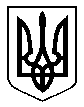 